Základní škola a Mateřská škola, Žatčany, příspěvková organizace,   Žatčany 20, 664 53 Újezd u Brna, IČ: 75023482, tel. 734 106 670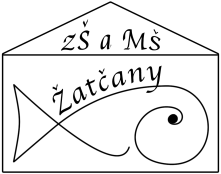 Školní poradenské pracovištěŘeditelka základní školy zabezpečuje poskytování poradenských služeb ve škole školním poradenským pracovištěm, ve kterém působí výchovná poradkyně a školní metodička prevence. Činnost školního poradenského pracoviště se uskutečňuje také ve spolupráci s třídními učiteli, učiteli výchov i dalšími pedagogickými pracovníky školy – učitelé, vychovatelky a asistenti pedagoga. Uvedení pedagogičtí pracovníci se podílejí na zajišťování podpůrných opatření pro žáky se speciálními vzdělávacími potřebami, poskytují součinnost školským poradenským zařízením a spolupracují s orgány veřejné moci za účelem ochrany práv žáků.Ředitelka školyMgr. Alena Stávkovákonzultační hodiny: od pondělí do čtvrtku v době od 7:45 do 13:30 vždy po předchozí dohoděkonzultace se domlouvají prostřednictvím e-mailu zszatcanymail.com nebo telefonicky na tel.: 734 106 670 či osobně Výchovná poradkyněMgr. Alena Stávková konzultační hodiny: úterý od 11:00 – 12:00 hod. (po předchozí dohodě)konzultace se domlouvají prostřednictvím e-mailu: zszatcany@gmail.com, telefonicky: 733 733 968 nebo osobněŠkolní metodička prevence Mgr. Simona Klimešovákonzultační hodiny: úterý od 13:00 – 14:00 hod. (po předchozí dohodě)konzultace se domlouvají prostřednictvím e-mailu: klimesova@zsmszatcany.cz, telefonicky: 734 106 670 nebo osobně   Ostatní pedagogičtí pracovníci školyKonzultace jsou možné v době konzultačních odpolední 4x ročně, nebo kdykoliv po předchozí dohodě prostřednictvím e-mailů, telefonicky nebo osobně.Činnost školního poradenského pracovištěŠkolní poradenské pracoviště při své činnosti vychází zejména z ustanovení Vyhlášky č. 72/2005 Sb., o poskytování poradenských služeb ve školách a školských poradenských zařízeních, s účinností k 1. 9. 2016, která je jedním z prováděcích předpisů ke Školskému zákonu.  Ředitelka školy zodpovídá za vytvoření preventivního programu školy a podílí se na zajištění výchovného poradenství. Služby poskytované školou jsou koordinovány se školskými poradenskými zařízeními v oblasti.  Na realizaci Programu poradenských služeb na škole se podílí zejména poradenští pracovníci školy (výchovná poradkyně, školní metodička prevence) a ředitelka školy, dále se podílí třídní učitelé, vychovatelé, asistenti pedagoga. Všichni tito pedagogové poskytují metodickou a konzultační podporu žákům a jejich zákonným zástupcům a vytváří konzultační tým pro poradenské pracovníky školy.Činnost ŠPP přispívá zejména k:poskytování podpůrných opatření pro žáky se speciálními vzdělávacími potřebamisledování a vyhodnocování účinnosti zvolených podpůrných opatřeníprevenci školní neúspěšnostipodpoře vzdělávání a sociálního začleňování žáků z odlišného kulturního prostředí a s odlišnými životními podmínkamipodpoře vzdělávání žáků nadaných a mimořádně nadanýchprůběžné a dlouhodobé péči o žáky s výchovnými či vzdělávacími obtížemivytváření příznivého sociálního klimatu pro přijímání kulturních a jiných odlišností ve škole a školském zařízenívčasné intervenci při aktuálních problémech u jednotlivých žáků a třídních kolektivůpředcházení všem formám rizikového chování včetně různých forem šikany a diskriminaceprůběžnému vyhodnocování účinnosti preventivních programů uskutečňovaných školoumetodické podpoře učitelům při použití psychologických a speciálně pedagogických postupů ve vzdělávací činnosti školyspolupráci a komunikaci mezi školou a zákonnými zástupcispolupráci školy při poskytování poradenských služeb se školskými poradenskými zařízenímiPoskytování poradenských služebŠkola zpracovává a uskutečňuje program poradenských služeb ve škole.Ředitel základní školy zabezpečuje poskytování poradenských služeb ve škole školním poradenským pracovištěm.Poradenské služby ve škole jsou poskytovány dětem, žákům, studentům (dále jen "žák"), jejich zákonným zástupcům.Škola poskytuje bezplatně standardní poradenské služby na žádost dětí, žáků a jejich zákonných zástupců. Podmínkou poskytnutí psychologické nebo speciálně pedagogické poradenské služby je předání informace a písemný souhlas žáka nebo jeho zákonného zástupce.Škola musí předem srozumitelně informovat žáka a v případě žáka, který má zákonného zástupce, také jeho zákonného zástupce ovšech podstatných náležitostech poskytované poradenské služby, zejména o povaze, rozsahu, trvání, cílech a postupech poskytované poradenské služby,prospěchu, který je možné očekávat, a o všech předvídatelných důsledcích, které mohou vyplynout z poskytování poradenské služby, i možných následcích, pokud tato služba nebude poskytnuta,jeho právech a povinnostech spojených s poskytováním poradenských služeb, včetně práva žádat kdykoli poskytnutí poradenské služby znovu, práva podat návrh na projednání podle § 16a odst. 5 školského zákona, práva žádat o revizi podle § 16b školského zákona a práva podat podnět České školní inspekci podle § 174 odst. 5 školského zákona, a to prostřednictvím formuláře.Poradenská služba se začne poskytovat bez zbytečného odkladu, nejpozději však do tří měsíců ode dne přijetí žádosti, nestanoví-li jiný právní předpis jinak.Podmínkou poskytnutí poradenské služby je, že žadatel poskytl součinnost potřebnou k naplnění účelu poradenské služby. Krizová poradenská intervence, kterou se poskytuje pomoc v naléhavých ohrožujících situacích, se poskytuje bezprostředně po přijetí žádosti.Pravidla poskytování poradenských služebPři poskytování poradenských služeb školadodržuje účel poradenských služebdodržuje etické zásady poskytování poradenských služebvychází z individuálních potřeb žáka, podporuje jeho samostatnost a přispívá k jeho sociálnímu začleňováníposkytuje zletilému žákovi nebo zákonnému zástupci žáka zprávu a doporučení, které jsou výsledkem psychologické nebo speciálně pedagogické diagnostikyspolupracuje s jinými školami a školskými zařízenímisleduje a vyhodnocuje poskytování navržených podpůrných opatření žákainformuje žáka a zákonného zástupce žáka o poradenských službách poskytovaných školouposkytuje žákovi a zákonnému zástupci žáka podrobné a srozumitelné seznámení s průběhem a výsledkem poskytování poradenských služebDokumentace vedená školouŠkola vede o poradenských službách dokumentacio vyšetření, jeho výsledcích a poskytnuté péči individuální i skupinové, včetně zprávy a doporučení ke vzdělávání žáka se speciálními vzdělávacími potřebami a žáka mimořádně nadanéhoo součinnosti se školami a školskými zařízenímio komunikaci a spolupráci s orgány veřejné mocio poskytovaných podpůrných opatřeních prvního stupněSpolupráce se školským poradenským zařízenímŠkola spolupracuje se školským poradenským zařízením v oblasti služeb zajišťovaných pro žáky podle standardních činností.Spolupráce s pedagogicko-psychologickou poradnouSpolupráce je mířena zejména křešení výchovných a výukových problémů dětí předškolního, školního věku,přípravě žáků na povinnou školní docházkuvypracování odborných posudků jako podkladů pro vytváření individuálních vzdělávacích plánů (dále IVP) pro děti se speciálními vzdělávacími potřebami a pro mimořádně nadané dětivypracování návrhu opatření pro zajištění speciálních vzdělávacích potřeb žákůposkytování metodické podpory škole (konzultace, návštěva psychologů)Spolupráce se speciálním pedagogickým centremŠkola spolupracuje se speciálním pedagogickým centrem, které nabízí své služby dětem se speciálními vzdělávacími potřebami, jejich rodičům a pedagogům školy dle přílohy č. 2 k vyhlášce 72/2005 Sb. ve znění pozdějších předpisů.Výchovná poradkyněVýchovná poradkyně je koordinátorem a organizátorem práce školního poradenského pracoviště. Úzce spolupracuje s vedením školy, ostatními členy školního poradenského pracoviště a odborem sociálně právní ochrany dětí.Standardní činnosti výchovného poradcePoradenské činnostiKariérové poradenství a poradenská pomoc při rozhodování o další vzdělávací a profesní cestě žáků, tj. zejména:poradenství zákonným zástupcům s ohledem na očekávání a předpoklady žáků (ve spolupráci s třídním učitelem),spolupráce se školskými poradenskými zařízeními (poradna, centrum) a středisky výchovné péče při zajišťování poradenských služeb přesahujících kompetence školyzajišťování skupinových návštěv žáků školy v informačních poradenských střediscích krajských poboček Úřadu práce České republiky a poskytování informací žákům a zákonným zástupcům o možnosti individuálního využití informačních služeb těchto středisekVyhledávání a orientační šetření žáků, jejichž vývoj a vzdělávání vyžadují zvláštní pozornost a příprava návrhů na další péči o tyto žáky, včetně spolupráce na přípravě, kontrole a evidenci plánu pedagogické podpory pro žáky s potřebou podpůrného opatření v 1. stupni.Zprostředkování diagnostiky speciálních vzdělávacích potřeb a mimořádného nadání (vstupní a průběžné) a intervenčních činností pro žáky se speciálními vzdělávacími potřebami nebo mimořádně nadané žáky ve školských poradenských zařízeních.Spolupráce se školskými poradenskými zařízeními při zajišťování podpůrných opatření pro žáky se speciálními vzdělávacími potřebami a intervenčních činností pro žáky se speciálními vzdělávacími potřebami.Příprava podmínek pro vzdělávání žáků se speciálními vzdělávacími potřebami ve škole, koordinace poskytování poradenských služeb těmto žákům školou a školskými poradenskými zařízeními a koordinace vzdělávacích opatření u těchto žáků. 6) Poskytování služeb kariérového poradenství pro žáky se speciálními vzdělávacími potřebami a zejména pro žáky uvedené v § 16 odst. 9 školského zákona.Metodické a informační činnostiMetodická pomoc pedagogickým pracovníkům školys přípravou a vyhodnocováním plánu pedagogické podporys naplňováním podpůrných opatření ve vzdělávání žáků se speciálnímivzdělávacími potřebamis tvorbou a vyhodnocováním individuálních vzdělávacích plánů, - v práci s nadanými a mimořádně nadanými žákyZprostředkování nových metod pedagogické diagnostiky a intervence pedagogickým pracovníkům školy.Metodická pomoc pedagogickým pracovníkům školy v otázkách kariérového rozhodování žáků, integrace, individuálních vzdělávacích plánů, práce s nadanými žáky apod.Poskytování informací o činnosti školy, školských a dalších poradenských zařízení v regionu, o jejich zaměření, kompetencích a o možnostech využívání jejich služeb žákům a jejich zákonným zástupcům.Shromažďování odborných zpráv a informací o žácích v poradenské péči dalších poradenských zařízení a jejich zajištění v souladu se zákonem o ochraně osobních údajů.Vedení písemných záznamů umožňujících doložit rozsah a obsah činnosti výchovného poradce, navržená a realizovaná opatření.Školní metodička prevenceŠkolní metodička prevence provádí poradenskou, informační, metodickou a koordinační činnost.Standardní činnosti školní metodičky prevenceMetodické a koordinační činnostiKoordinace tvorby, kontrola, evaluace a participace při realizaci minimálního preventivního programu školyKoordinace a participace na realizaci aktivit školy zaměřených na prevenci záškoláctví, závislostí, násilí, vandalismu, sexuálního zneužívání, zneužívání sektami, rasismu a xenofobie, prekriminálního a kriminálního chování, rizikových projevů sebepoškozování a dalších projevů rizikového chováníMetodické vedení činnosti pedagogických pracovníků školy v oblasti prevence rizikového chování. Vyhledávání a nastavení vhodné podpory směřující k odstranění rizikového chováníKoordinace vzdělávání pedagogických pracovníků školy v oblasti prevence rizikového chováníIndividuální a skupinová práce se žáky a studenty s obtížemi v adaptaci, se sociálně – vztahovými problémy, s rizikovým chováním a problémy, které negativně ovlivňují jejich vzděláváníKoordinace přípravy a realizace aktivit zaměřených na zapojování multikulturních prvků do vzdělávacího procesu a na integraci žáků/cizinců; prioritou v rámci tohoto procesu je prevence rasismu, xenofobie a dalších jevů, které souvisejí s přijímáním odlišnostiKoordinace spolupráce školy s orgány státní správy a samosprávy, které mají v kompetenci problematiku prevence rizikového chování, s metodikem preventivních aktivit v poradně a s odbornými pracovišti (poradenskými, terapeutickými, preventivními, krizovými, a dalšími zařízeními a institucemi), které působí v oblasti prevence rizikového chováníKontaktování odpovídajícího odborného pracoviště a participace na intervenci a následné péči v případě akutního výskytu rizikového/nežádoucího chováníShromažďování odborných zpráv a informací o žácích v poradenské péči specializovaných poradenských zařízení v rámci prevence rizikového chování v souladu se zákonem o ochraně osobních údajůVedení písemných záznamů umožňujících doložit rozsah a obsah činnosti školního metodika prevence, navržená a realizovaná opatřeníInformační činnostiZajišťování a předávání odborných informací o problematice rizikového chování, o nabídkách programů a projektů, o metodách a formách specifické primární prevence pedagogickým pracovníkům školyPrezentace výsledků preventivní práce školy, získávání nových odborných informací a zkušeností.Vedení a průběžné aktualizování databáze spolupracovníků školy pro oblast     prevence rizikového chování (orgány státní správy a samosprávy, střediska     výchovné péče, poskytovatelé sociálních služeb, zdravotnická zařízení, Policie České republiky, orgány sociálně-právní ochrany dětí, nestátní organizace působící v oblasti prevence, centra krizové intervence a další zařízení, instituce i jednotliví odborníci)Předávání informací a zpráv o realizovaných preventivních programech zákonným zástupcům, pedagogickým pracovníkům školy a školskému poradenskému zařízeníVedení dokumentace, evidence a administrativa související se standardními činnostmi v souladu se zákonem o ochraně osobních údajů a předávání informací o realizovaných preventivních programech školy pro potřeby zpracování analýz, statistik a krajských plánů prevencePoradenské činnostiVyhledávání a orientační šetření žáků s rizikem či projevy rizikového chování; poskytování poradenských služeb těmto žákům a jejich zákonným zástupcům, případně zajišťování péče odpovídajícího odborného pracoviště (ve spolupráci s třídními učiteli)Spolupráce s třídními učiteli při zachycování varovných signálů spojených s možností rozvoje rizikového chování u jednotlivých žáků a tříd a participace na sledování úrovně rizikových faktorů, které jsou významné pro rozvoj rizikového chování ve školePříprava podmínek pro integraci žáků se specifickými poruchami chování ve škole a koordinace poskytování poradenských a preventivních služeb těmto žákům školou a specializovanými školskými zařízenímiV Žatčanech dne 3.9.2018Mgr. Alena StávkováŘeditelka školy 